Orientering om afsluttet forundersøgelse i Ulbjerg MøllebækViborg Kommune har i 2020-21 udført en forundersøgelse til restaurering af vandløbet Ulbjerg Møllebæk.Restaureringen skal ske i forbindelse med Viborg Kommunes forpligtelse til at skabe målopfyldelse i vandområder med miljømål. Der er derfor behov for at lave en indsats til fjernelse af sand og udlægning af gydegrus i dit område.Resultat af forundersøgelsenVed gennemgangen af det samlede område, blev de konkrete indsatser placeret på vandløbsstrækningen. Der er udpeget konkrete indsatser på strækningen som du kan se på figuren nedenfor.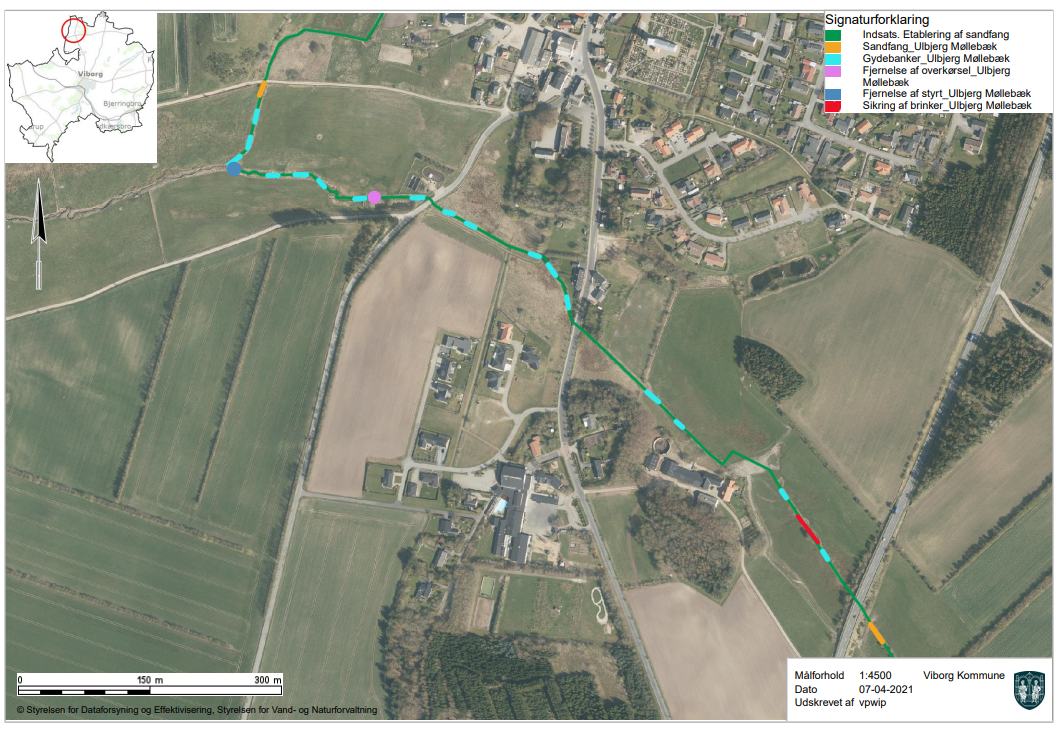 Figur . Oversigt over projekttiltag i Ulbjerg MøllebækOmfanget af berørte lodsejere er derfor blevet reduceret i forhold til først antaget. Du vil derfor eventuelt opleve, at du ikke er blevet kontaktet i forbindelse med forundersøgelsen. Dette skyldes at der ikke er udpeget en indsats i nærheden af dine arealer.På figur 1 kan du se om du har jord i nærheden af de foreslåede indsatser.De konkrete indsatser i forundersøgelsen er:Udlægning af gydegrusEtablering af to sandfangRealisering af projektetViborg Kommune forventer at der bliver ansøgt om realisering af projektet i 2021. I forbindelse med et eventuelt tilsagn vil du igen blive kontaktet, hvis du er berørt af tiltagene. Du kan se den samlede forundersøgelse på Viborg Kommunes hjemmeside her.	Har du spørgsmål eller bemærkninger til projektet eller processen er du velkommen til at kontakte mig på 8787 5576 eller wip@viborg.dk.Med venlig hilsenWinnie Liza PostBiologTilsendt til lodsejere ved Ulbjerg Møllebæk og tilløbTeknik & MiljøNatur og VandPrinsens Alle 58800 Viborgwip@viborg.dkDato: 7. april 2021Sagsnr.: 20/35548Sagsbehandler: vpwipDirekte tlf.: 87 87 55 76Direkte e-mail: wip@viborg.dkSide 1 af 